APPLICATION FORM FOR BUSINESS PERMIT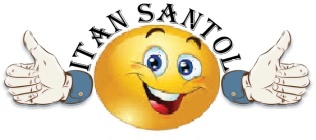 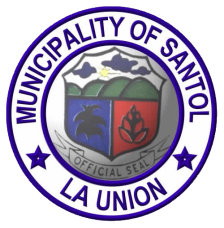 TAX YEAR _______MUNICIPALITY OF SANTOLApplication No.: _____APPLICATION FORM FOR BUSINESS PERMITTAX YEAR _______MUNICIPALITY OF SANTOLApplication No.: _____APPLICATION FORM FOR BUSINESS PERMITTAX YEAR _______MUNICIPALITY OF SANTOLApplication No.: _____APPLICATION FORM FOR BUSINESS PERMITTAX YEAR _______MUNICIPALITY OF SANTOLApplication No.: _____APPLICATION FORM FOR BUSINESS PERMITTAX YEAR _______MUNICIPALITY OF SANTOLApplication No.: _____APPLICATION FORM FOR BUSINESS PERMITTAX YEAR _______MUNICIPALITY OF SANTOLApplication No.: _____APPLICATION FORM FOR BUSINESS PERMITTAX YEAR _______MUNICIPALITY OF SANTOLApplication No.: _____APPLICATION FORM FOR BUSINESS PERMITTAX YEAR _______MUNICIPALITY OF SANTOLApplication No.: _____APPLICATION FORM FOR BUSINESS PERMITTAX YEAR _______MUNICIPALITY OF SANTOLApplication No.: _____APPLICATION FORM FOR BUSINESS PERMITTAX YEAR _______MUNICIPALITY OF SANTOLApplication No.: _____APPLICATION FORM FOR BUSINESS PERMITTAX YEAR _______MUNICIPALITY OF SANTOLApplication No.: _____APPLICATION FORM FOR BUSINESS PERMITTAX YEAR _______MUNICIPALITY OF SANTOLApplication No.: _____APPLICATION FORM FOR BUSINESS PERMITTAX YEAR _______MUNICIPALITY OF SANTOLApplication No.: _____APPLICATION FORM FOR BUSINESS PERMITTAX YEAR _______MUNICIPALITY OF SANTOLApplication No.: _____APPLICATION FORM FOR BUSINESS PERMITTAX YEAR _______MUNICIPALITY OF SANTOLApplication No.: _____APPLICATION FORM FOR BUSINESS PERMITTAX YEAR _______MUNICIPALITY OF SANTOLApplication No.: _____APPLICATION FORM FOR BUSINESS PERMITTAX YEAR _______MUNICIPALITY OF SANTOLApplication No.: _____INSTRUCTIONS:    1. Provide accurate information and print legibly to avoid delays. Incomplete application form will be returned to the applicant.    2. Ensure that all documents attached to this form (if any) are complete and properly filled out.INSTRUCTIONS:    1. Provide accurate information and print legibly to avoid delays. Incomplete application form will be returned to the applicant.    2. Ensure that all documents attached to this form (if any) are complete and properly filled out.INSTRUCTIONS:    1. Provide accurate information and print legibly to avoid delays. Incomplete application form will be returned to the applicant.    2. Ensure that all documents attached to this form (if any) are complete and properly filled out.INSTRUCTIONS:    1. Provide accurate information and print legibly to avoid delays. Incomplete application form will be returned to the applicant.    2. Ensure that all documents attached to this form (if any) are complete and properly filled out.INSTRUCTIONS:    1. Provide accurate information and print legibly to avoid delays. Incomplete application form will be returned to the applicant.    2. Ensure that all documents attached to this form (if any) are complete and properly filled out.INSTRUCTIONS:    1. Provide accurate information and print legibly to avoid delays. Incomplete application form will be returned to the applicant.    2. Ensure that all documents attached to this form (if any) are complete and properly filled out.INSTRUCTIONS:    1. Provide accurate information and print legibly to avoid delays. Incomplete application form will be returned to the applicant.    2. Ensure that all documents attached to this form (if any) are complete and properly filled out.INSTRUCTIONS:    1. Provide accurate information and print legibly to avoid delays. Incomplete application form will be returned to the applicant.    2. Ensure that all documents attached to this form (if any) are complete and properly filled out.INSTRUCTIONS:    1. Provide accurate information and print legibly to avoid delays. Incomplete application form will be returned to the applicant.    2. Ensure that all documents attached to this form (if any) are complete and properly filled out.INSTRUCTIONS:    1. Provide accurate information and print legibly to avoid delays. Incomplete application form will be returned to the applicant.    2. Ensure that all documents attached to this form (if any) are complete and properly filled out.INSTRUCTIONS:    1. Provide accurate information and print legibly to avoid delays. Incomplete application form will be returned to the applicant.    2. Ensure that all documents attached to this form (if any) are complete and properly filled out.INSTRUCTIONS:    1. Provide accurate information and print legibly to avoid delays. Incomplete application form will be returned to the applicant.    2. Ensure that all documents attached to this form (if any) are complete and properly filled out.INSTRUCTIONS:    1. Provide accurate information and print legibly to avoid delays. Incomplete application form will be returned to the applicant.    2. Ensure that all documents attached to this form (if any) are complete and properly filled out.INSTRUCTIONS:    1. Provide accurate information and print legibly to avoid delays. Incomplete application form will be returned to the applicant.    2. Ensure that all documents attached to this form (if any) are complete and properly filled out.INSTRUCTIONS:    1. Provide accurate information and print legibly to avoid delays. Incomplete application form will be returned to the applicant.    2. Ensure that all documents attached to this form (if any) are complete and properly filled out.INSTRUCTIONS:    1. Provide accurate information and print legibly to avoid delays. Incomplete application form will be returned to the applicant.    2. Ensure that all documents attached to this form (if any) are complete and properly filled out.INSTRUCTIONS:    1. Provide accurate information and print legibly to avoid delays. Incomplete application form will be returned to the applicant.    2. Ensure that all documents attached to this form (if any) are complete and properly filled out.I.     APPLICATION SECTIONI.     APPLICATION SECTIONI.     APPLICATION SECTIONI.     APPLICATION SECTIONI.     APPLICATION SECTIONI.     APPLICATION SECTIONI.     APPLICATION SECTIONI.     APPLICATION SECTIONI.     APPLICATION SECTIONI.     APPLICATION SECTIONI.     APPLICATION SECTIONI.     APPLICATION SECTIONI.     APPLICATION SECTIONI.     APPLICATION SECTIONI.     APPLICATION SECTIONI.     APPLICATION SECTIONI.     APPLICATION SECTIONBASIC INFORMATIONBASIC INFORMATIONBASIC INFORMATIONBASIC INFORMATIONBASIC INFORMATIONBASIC INFORMATIONBASIC INFORMATIONBASIC INFORMATIONBASIC INFORMATIONBASIC INFORMATIONBASIC INFORMATIONBASIC INFORMATIONBASIC INFORMATIONBASIC INFORMATIONBASIC INFORMATIONBASIC INFORMATIONBASIC INFORMATION            New                                 Renewal            New                                 Renewal            New                                 Renewal            New                                 Renewal            New                                 RenewalMode of Payment:          Annually               Semi-Annually          QuarterlyMode of Payment:          Annually               Semi-Annually          QuarterlyMode of Payment:          Annually               Semi-Annually          QuarterlyMode of Payment:          Annually               Semi-Annually          QuarterlyMode of Payment:          Annually               Semi-Annually          QuarterlyMode of Payment:          Annually               Semi-Annually          QuarterlyMode of Payment:          Annually               Semi-Annually          QuarterlyMode of Payment:          Annually               Semi-Annually          QuarterlyMode of Payment:          Annually               Semi-Annually          QuarterlyMode of Payment:          Annually               Semi-Annually          QuarterlyMode of Payment:          Annually               Semi-Annually          QuarterlyMode of Payment:          Annually               Semi-Annually          QuarterlyDate of Application:Date of Application:Date of Application:Date of Application:Date of Application:Date of Application:Date of Application:Date of Application:Date of Application:DTI/CDA Registration No:DTI/CDA Registration No:DTI/CDA Registration No:DTI/CDA Registration No:DTI/CDA Registration No:DTI/CDA Registration No:DTI/CDA Registration No:DTI/CDA Registration No:Tin No:Tin No:Tin No:Tin No:Tin No:Tin No:Tin No:Tin No:Tin No:DTI/CDA Date of Registration:DTI/CDA Date of Registration:DTI/CDA Date of Registration:DTI/CDA Date of Registration:DTI/CDA Date of Registration:DTI/CDA Date of Registration:DTI/CDA Date of Registration:DTI/CDA Date of Registration:Type of Business:                Single                     Partnership                       Corporation                            CooperativeType of Business:                Single                     Partnership                       Corporation                            CooperativeType of Business:                Single                     Partnership                       Corporation                            CooperativeType of Business:                Single                     Partnership                       Corporation                            CooperativeType of Business:                Single                     Partnership                       Corporation                            CooperativeType of Business:                Single                     Partnership                       Corporation                            CooperativeType of Business:                Single                     Partnership                       Corporation                            CooperativeType of Business:                Single                     Partnership                       Corporation                            CooperativeType of Business:                Single                     Partnership                       Corporation                            CooperativeType of Business:                Single                     Partnership                       Corporation                            CooperativeType of Business:                Single                     Partnership                       Corporation                            CooperativeType of Business:                Single                     Partnership                       Corporation                            CooperativeType of Business:                Single                     Partnership                       Corporation                            CooperativeType of Business:                Single                     Partnership                       Corporation                            CooperativeType of Business:                Single                     Partnership                       Corporation                            CooperativeType of Business:                Single                     Partnership                       Corporation                            CooperativeType of Business:                Single                     Partnership                       Corporation                            CooperativeAmendment: From             Single                     Partnership                       CorporationAmendment: From             Single                     Partnership                       CorporationAmendment: From             Single                     Partnership                       CorporationAmendment: From             Single                     Partnership                       CorporationAmendment: From             Single                     Partnership                       CorporationAmendment: From             Single                     Partnership                       CorporationAmendment: From             Single                     Partnership                       CorporationAmendment: From             Single                     Partnership                       CorporationAmendment: From             Single                     Partnership                       CorporationAmendment: From             Single                     Partnership                       CorporationAmendment: From             Single                     Partnership                       CorporationAmendment: From             Single                     Partnership                       CorporationAmendment: From             Single                     Partnership                       CorporationAmendment: From             Single                     Partnership                       CorporationAmendment: From             Single                     Partnership                       CorporationAmendment: From             Single                     Partnership                       CorporationAmendment: From             Single                     Partnership                       Corporation                           To:               Single                     Partnership                       Corporation                           To:               Single                     Partnership                       Corporation                           To:               Single                     Partnership                       Corporation                           To:               Single                     Partnership                       Corporation                           To:               Single                     Partnership                       Corporation                           To:               Single                     Partnership                       Corporation                           To:               Single                     Partnership                       Corporation                           To:               Single                     Partnership                       Corporation                           To:               Single                     Partnership                       Corporation                           To:               Single                     Partnership                       Corporation                           To:               Single                     Partnership                       Corporation                           To:               Single                     Partnership                       Corporation                           To:               Single                     Partnership                       Corporation                           To:               Single                     Partnership                       Corporation                           To:               Single                     Partnership                       Corporation                           To:               Single                     Partnership                       Corporation                           To:               Single                     Partnership                       CorporationAre you enjoying tax incentive from any Government Entity?               Yes,                     No please specify the entity?Are you enjoying tax incentive from any Government Entity?               Yes,                     No please specify the entity?Are you enjoying tax incentive from any Government Entity?               Yes,                     No please specify the entity?Are you enjoying tax incentive from any Government Entity?               Yes,                     No please specify the entity?Are you enjoying tax incentive from any Government Entity?               Yes,                     No please specify the entity?Are you enjoying tax incentive from any Government Entity?               Yes,                     No please specify the entity?Are you enjoying tax incentive from any Government Entity?               Yes,                     No please specify the entity?Are you enjoying tax incentive from any Government Entity?               Yes,                     No please specify the entity?Are you enjoying tax incentive from any Government Entity?               Yes,                     No please specify the entity?Are you enjoying tax incentive from any Government Entity?               Yes,                     No please specify the entity?Are you enjoying tax incentive from any Government Entity?               Yes,                     No please specify the entity?Are you enjoying tax incentive from any Government Entity?               Yes,                     No please specify the entity?Are you enjoying tax incentive from any Government Entity?               Yes,                     No please specify the entity?Are you enjoying tax incentive from any Government Entity?               Yes,                     No please specify the entity?Are you enjoying tax incentive from any Government Entity?               Yes,                     No please specify the entity?Are you enjoying tax incentive from any Government Entity?               Yes,                     No please specify the entity?Are you enjoying tax incentive from any Government Entity?               Yes,                     No please specify the entity?Name of Taxpayer/ RegistrantName of Taxpayer/ RegistrantName of Taxpayer/ RegistrantName of Taxpayer/ RegistrantName of Taxpayer/ RegistrantName of Taxpayer/ RegistrantName of Taxpayer/ RegistrantName of Taxpayer/ RegistrantName of Taxpayer/ RegistrantName of Taxpayer/ RegistrantName of Taxpayer/ RegistrantName of Taxpayer/ RegistrantName of Taxpayer/ RegistrantName of Taxpayer/ RegistrantName of Taxpayer/ RegistrantName of Taxpayer/ RegistrantName of Taxpayer/ RegistrantLast Name:Last Name:Last Name:Last Name:First Name:First Name:First Name:First Name:First Name:First Name:First Name:First Name:First Name:Middle Name:Middle Name:Middle Name:Middle Name:Business Name:Business Name:Business Name:Business Name:Business Name:Business Name:Business Name:Business Name:Business Name:Business Name:Business Name:Business Name:Business Name:Business Name:Business Name:Business Name:Business Name:Trade name/ Franchise:Trade name/ Franchise:Trade name/ Franchise:Trade name/ Franchise:Trade name/ Franchise:Trade name/ Franchise:Trade name/ Franchise:Trade name/ Franchise:Trade name/ Franchise:Trade name/ Franchise:Trade name/ Franchise:Trade name/ Franchise:Trade name/ Franchise:Trade name/ Franchise:Trade name/ Franchise:Trade name/ Franchise:Trade name/ Franchise:      2. OTHER INFORMATION          Note: For renewal applications do not fill up this section unless certain information have changed.      2. OTHER INFORMATION          Note: For renewal applications do not fill up this section unless certain information have changed.      2. OTHER INFORMATION          Note: For renewal applications do not fill up this section unless certain information have changed.      2. OTHER INFORMATION          Note: For renewal applications do not fill up this section unless certain information have changed.      2. OTHER INFORMATION          Note: For renewal applications do not fill up this section unless certain information have changed.      2. OTHER INFORMATION          Note: For renewal applications do not fill up this section unless certain information have changed.      2. OTHER INFORMATION          Note: For renewal applications do not fill up this section unless certain information have changed.      2. OTHER INFORMATION          Note: For renewal applications do not fill up this section unless certain information have changed.      2. OTHER INFORMATION          Note: For renewal applications do not fill up this section unless certain information have changed.      2. OTHER INFORMATION          Note: For renewal applications do not fill up this section unless certain information have changed.      2. OTHER INFORMATION          Note: For renewal applications do not fill up this section unless certain information have changed.      2. OTHER INFORMATION          Note: For renewal applications do not fill up this section unless certain information have changed.      2. OTHER INFORMATION          Note: For renewal applications do not fill up this section unless certain information have changed.      2. OTHER INFORMATION          Note: For renewal applications do not fill up this section unless certain information have changed.      2. OTHER INFORMATION          Note: For renewal applications do not fill up this section unless certain information have changed.      2. OTHER INFORMATION          Note: For renewal applications do not fill up this section unless certain information have changed.      2. OTHER INFORMATION          Note: For renewal applications do not fill up this section unless certain information have changed.Business Address:Business Address:Business Address:Business Address:Business Address:Business Address:Business Address:Business Address:Business Address:Business Address:Business Address:Business Address:Business Address:Business Address:Business Address:Business Address:Business Address:Postal Code: 2516Postal Code: 2516Postal Code: 2516Postal Code: 2516Postal Code: 2516Postal Code: 2516Postal Code: 2516Postal Code: 2516Email Address:Email Address:Email Address:Email Address:Email Address:Email Address:Email Address:Email Address:Email Address:Telephone No:Telephone No:Telephone No:Telephone No:Telephone No:Telephone No:Telephone No:Telephone No:Mobile No.:Mobile No.:Mobile No.:Mobile No.:Mobile No.:Mobile No.:Mobile No.:Mobile No.:Mobile No.:Owners Address:Owners Address:Owners Address:Owners Address:Owners Address:Owners Address:Owners Address:Owners Address:Owners Address:Owners Address:Owners Address:Owners Address:Owners Address:Owners Address:Owners Address:Owners Address:Owners Address:Postal Code:2516Postal Code:2516Postal Code:2516Postal Code:2516Postal Code:2516Postal Code:2516Postal Code:2516Postal Code:2516Email Address:Email Address:Email Address:Email Address:Email Address:Email Address:Email Address:Email Address:Email Address:Telephone No.:Telephone No.:Telephone No.:Telephone No.:Telephone No.:Telephone No.:Telephone No.:Telephone No.:Mobile No.:Mobile No.:Mobile No.:Mobile No.:Mobile No.:Mobile No.:Mobile No.:Mobile No.:Mobile No.:In case of emergency, provide name of contact person:In case of emergency, provide name of contact person:In case of emergency, provide name of contact person:In case of emergency, provide name of contact person:In case of emergency, provide name of contact person:In case of emergency, provide name of contact person:In case of emergency, provide name of contact person:In case of emergency, provide name of contact person:In case of emergency, provide name of contact person:In case of emergency, provide name of contact person:In case of emergency, provide name of contact person:In case of emergency, provide name of contact person:In case of emergency, provide name of contact person:In case of emergency, provide name of contact person:In case of emergency, provide name of contact person:In case of emergency, provide name of contact person:In case of emergency, provide name of contact person:Telephone/Mobile No.:Telephone/Mobile No.:Telephone/Mobile No.:Telephone/Mobile No.:Telephone/Mobile No.:Telephone/Mobile No.:Telephone/Mobile No.:Email Address:Email Address:Email Address:Email Address:Email Address:Email Address:Email Address:Email Address:Email Address:Email Address:Business Area (in sq m.)Business Area (in sq m.)Total No. of Employees in Establishment:Total No. of Employees in Establishment:Total No. of Employees in Establishment:Total No. of Employees in Establishment:Total No. of Employees in Establishment:Total No. of Employees in Establishment:Total No. of Employees in Establishment:Total No. of Employees in Establishment:Total No. of Employees in Establishment:Total No. of Employees in Establishment:No. of Employees Residing within LGU:No. of Employees Residing within LGU:No. of Employees Residing within LGU:No. of Employees Residing within LGU:No. of Employees Residing within LGU:Note: Fill Up Only If Business Place is RentedNote: Fill Up Only If Business Place is RentedNote: Fill Up Only If Business Place is RentedNote: Fill Up Only If Business Place is RentedNote: Fill Up Only If Business Place is RentedNote: Fill Up Only If Business Place is RentedNote: Fill Up Only If Business Place is RentedNote: Fill Up Only If Business Place is RentedNote: Fill Up Only If Business Place is RentedNote: Fill Up Only If Business Place is RentedNote: Fill Up Only If Business Place is RentedNote: Fill Up Only If Business Place is RentedNote: Fill Up Only If Business Place is RentedNote: Fill Up Only If Business Place is RentedNote: Fill Up Only If Business Place is RentedNote: Fill Up Only If Business Place is RentedNote: Fill Up Only If Business Place is RentedLessor’s Full Name:Lessor’s Full Name:Lessor’s Full Name:Lessor’s Full Name:Lessor’s Full Name:Lessor’s Full Name:Lessor’s Full Name:Lessor’s Full Name:Lessor’s Full Name:Lessor’s Full Name:Lessor’s Full Name:Lessor’s Full Name:Lessor’s Full Name:Lessor’s Full Name:Lessor’s Full Name:Lessor’s Full Name:Lessor’s Full Name:Lessor’s Full Address:Lessor’s Full Address:Lessor’s Full Address:Lessor’s Full Address:Lessor’s Full Address:Lessor’s Full Address:Lessor’s Full Address:Lessor’s Full Address:Lessor’s Full Address:Lessor’s Full Address:Lessor’s Full Address:Lessor’s Full Address:Lessor’s Full Address:Lessor’s Full Address:Lessor’s Full Address:Lessor’s Full Address:Lessor’s Full Address:Lessor’s Full Telephone/Mobile No.:Lessor’s Full Telephone/Mobile No.:Lessor’s Full Telephone/Mobile No.:Lessor’s Full Telephone/Mobile No.:Lessor’s Full Telephone/Mobile No.:Lessor’s Full Telephone/Mobile No.:Lessor’s Full Telephone/Mobile No.:Lessor’s Full Telephone/Mobile No.:Lessor’s Full Telephone/Mobile No.:Lessor’s Full Telephone/Mobile No.:Lessor’s Full Telephone/Mobile No.:Lessor’s Full Telephone/Mobile No.:Lessor’s Full Telephone/Mobile No.:Lessor’s Full Telephone/Mobile No.:Lessor’s Full Telephone/Mobile No.:Lessor’s Full Telephone/Mobile No.:Lessor’s Full Telephone/Mobile No.:Lessor’s Email Address:Lessor’s Email Address:Lessor’s Email Address:Lessor’s Email Address:Lessor’s Email Address:Lessor’s Email Address:Lessor’s Email Address:Lessor’s Email Address:Lessor’s Email Address:Lessor’s Email Address:Lessor’s Email Address:Lessor’s Email Address:Lessor’s Email Address:Lessor’s Email Address:Lessor’s Email Address:Lessor’s Email Address:Lessor’s Email Address:Monthly Rental:Monthly Rental:Monthly Rental:Monthly Rental:Monthly Rental:Monthly Rental:Monthly Rental:Monthly Rental:Monthly Rental:Monthly Rental:Monthly Rental:Monthly Rental:Monthly Rental:Monthly Rental:Monthly Rental:Monthly Rental:Monthly Rental:      3. BUSINESS ACTIVITY      3. BUSINESS ACTIVITY      3. BUSINESS ACTIVITY      3. BUSINESS ACTIVITY      3. BUSINESS ACTIVITY      3. BUSINESS ACTIVITY      3. BUSINESS ACTIVITY      3. BUSINESS ACTIVITY      3. BUSINESS ACTIVITY      3. BUSINESS ACTIVITY      3. BUSINESS ACTIVITY      3. BUSINESS ACTIVITY      3. BUSINESS ACTIVITY      3. BUSINESS ACTIVITY      3. BUSINESS ACTIVITY      3. BUSINESS ACTIVITY      3. BUSINESS ACTIVITYLine of BusinessNo. of UnitsNo. of UnitsNo. of UnitsNo. of UnitsCapitalization(for New Business)Capitalization(for New Business)Capitalization(for New Business)Capitalization(for New Business)Capitalization(for New Business)Capitalization(for New Business)Gross/Sales Receipts (for Renewal)           Essential                Non-EssentialGross/Sales Receipts (for Renewal)           Essential                Non-EssentialGross/Sales Receipts (for Renewal)           Essential                Non-EssentialGross/Sales Receipts (for Renewal)           Essential                Non-EssentialGross/Sales Receipts (for Renewal)           Essential                Non-EssentialGross/Sales Receipts (for Renewal)           Essential                Non-EssentialI DECLARE UNDER PENALTY OF PERJURY that the foregoing information are true based on my personal knowledge and authentic records. Further, I agree to comply with the regulatory requirement and other deficiencies within 30 days from release of the business permit.                                                                                                                           ________________________________________SIGNATURE OF APPLICANT/TAXPAYER OVER PRINTED NAME                                                                                                                  _________________________________                                                                                                                                                           POSITION/TITLEANNEX 1 (Page 2 of 2) Application Form for Business PermitsI DECLARE UNDER PENALTY OF PERJURY that the foregoing information are true based on my personal knowledge and authentic records. Further, I agree to comply with the regulatory requirement and other deficiencies within 30 days from release of the business permit.                                                                                                                           ________________________________________SIGNATURE OF APPLICANT/TAXPAYER OVER PRINTED NAME                                                                                                                  _________________________________                                                                                                                                                           POSITION/TITLEANNEX 1 (Page 2 of 2) Application Form for Business PermitsI DECLARE UNDER PENALTY OF PERJURY that the foregoing information are true based on my personal knowledge and authentic records. Further, I agree to comply with the regulatory requirement and other deficiencies within 30 days from release of the business permit.                                                                                                                           ________________________________________SIGNATURE OF APPLICANT/TAXPAYER OVER PRINTED NAME                                                                                                                  _________________________________                                                                                                                                                           POSITION/TITLEANNEX 1 (Page 2 of 2) Application Form for Business PermitsI DECLARE UNDER PENALTY OF PERJURY that the foregoing information are true based on my personal knowledge and authentic records. Further, I agree to comply with the regulatory requirement and other deficiencies within 30 days from release of the business permit.                                                                                                                           ________________________________________SIGNATURE OF APPLICANT/TAXPAYER OVER PRINTED NAME                                                                                                                  _________________________________                                                                                                                                                           POSITION/TITLEANNEX 1 (Page 2 of 2) Application Form for Business PermitsI DECLARE UNDER PENALTY OF PERJURY that the foregoing information are true based on my personal knowledge and authentic records. Further, I agree to comply with the regulatory requirement and other deficiencies within 30 days from release of the business permit.                                                                                                                           ________________________________________SIGNATURE OF APPLICANT/TAXPAYER OVER PRINTED NAME                                                                                                                  _________________________________                                                                                                                                                           POSITION/TITLEANNEX 1 (Page 2 of 2) Application Form for Business PermitsI DECLARE UNDER PENALTY OF PERJURY that the foregoing information are true based on my personal knowledge and authentic records. Further, I agree to comply with the regulatory requirement and other deficiencies within 30 days from release of the business permit.                                                                                                                           ________________________________________SIGNATURE OF APPLICANT/TAXPAYER OVER PRINTED NAME                                                                                                                  _________________________________                                                                                                                                                           POSITION/TITLEANNEX 1 (Page 2 of 2) Application Form for Business PermitsI DECLARE UNDER PENALTY OF PERJURY that the foregoing information are true based on my personal knowledge and authentic records. Further, I agree to comply with the regulatory requirement and other deficiencies within 30 days from release of the business permit.                                                                                                                           ________________________________________SIGNATURE OF APPLICANT/TAXPAYER OVER PRINTED NAME                                                                                                                  _________________________________                                                                                                                                                           POSITION/TITLEANNEX 1 (Page 2 of 2) Application Form for Business PermitsI DECLARE UNDER PENALTY OF PERJURY that the foregoing information are true based on my personal knowledge and authentic records. Further, I agree to comply with the regulatory requirement and other deficiencies within 30 days from release of the business permit.                                                                                                                           ________________________________________SIGNATURE OF APPLICANT/TAXPAYER OVER PRINTED NAME                                                                                                                  _________________________________                                                                                                                                                           POSITION/TITLEANNEX 1 (Page 2 of 2) Application Form for Business PermitsI DECLARE UNDER PENALTY OF PERJURY that the foregoing information are true based on my personal knowledge and authentic records. Further, I agree to comply with the regulatory requirement and other deficiencies within 30 days from release of the business permit.                                                                                                                           ________________________________________SIGNATURE OF APPLICANT/TAXPAYER OVER PRINTED NAME                                                                                                                  _________________________________                                                                                                                                                           POSITION/TITLEANNEX 1 (Page 2 of 2) Application Form for Business PermitsI DECLARE UNDER PENALTY OF PERJURY that the foregoing information are true based on my personal knowledge and authentic records. Further, I agree to comply with the regulatory requirement and other deficiencies within 30 days from release of the business permit.                                                                                                                           ________________________________________SIGNATURE OF APPLICANT/TAXPAYER OVER PRINTED NAME                                                                                                                  _________________________________                                                                                                                                                           POSITION/TITLEANNEX 1 (Page 2 of 2) Application Form for Business PermitsI DECLARE UNDER PENALTY OF PERJURY that the foregoing information are true based on my personal knowledge and authentic records. Further, I agree to comply with the regulatory requirement and other deficiencies within 30 days from release of the business permit.                                                                                                                           ________________________________________SIGNATURE OF APPLICANT/TAXPAYER OVER PRINTED NAME                                                                                                                  _________________________________                                                                                                                                                           POSITION/TITLEANNEX 1 (Page 2 of 2) Application Form for Business PermitsI DECLARE UNDER PENALTY OF PERJURY that the foregoing information are true based on my personal knowledge and authentic records. Further, I agree to comply with the regulatory requirement and other deficiencies within 30 days from release of the business permit.                                                                                                                           ________________________________________SIGNATURE OF APPLICANT/TAXPAYER OVER PRINTED NAME                                                                                                                  _________________________________                                                                                                                                                           POSITION/TITLEANNEX 1 (Page 2 of 2) Application Form for Business PermitsI DECLARE UNDER PENALTY OF PERJURY that the foregoing information are true based on my personal knowledge and authentic records. Further, I agree to comply with the regulatory requirement and other deficiencies within 30 days from release of the business permit.                                                                                                                           ________________________________________SIGNATURE OF APPLICANT/TAXPAYER OVER PRINTED NAME                                                                                                                  _________________________________                                                                                                                                                           POSITION/TITLEANNEX 1 (Page 2 of 2) Application Form for Business PermitsI DECLARE UNDER PENALTY OF PERJURY that the foregoing information are true based on my personal knowledge and authentic records. Further, I agree to comply with the regulatory requirement and other deficiencies within 30 days from release of the business permit.                                                                                                                           ________________________________________SIGNATURE OF APPLICANT/TAXPAYER OVER PRINTED NAME                                                                                                                  _________________________________                                                                                                                                                           POSITION/TITLEANNEX 1 (Page 2 of 2) Application Form for Business PermitsI DECLARE UNDER PENALTY OF PERJURY that the foregoing information are true based on my personal knowledge and authentic records. Further, I agree to comply with the regulatory requirement and other deficiencies within 30 days from release of the business permit.                                                                                                                           ________________________________________SIGNATURE OF APPLICANT/TAXPAYER OVER PRINTED NAME                                                                                                                  _________________________________                                                                                                                                                           POSITION/TITLEANNEX 1 (Page 2 of 2) Application Form for Business PermitsI DECLARE UNDER PENALTY OF PERJURY that the foregoing information are true based on my personal knowledge and authentic records. Further, I agree to comply with the regulatory requirement and other deficiencies within 30 days from release of the business permit.                                                                                                                           ________________________________________SIGNATURE OF APPLICANT/TAXPAYER OVER PRINTED NAME                                                                                                                  _________________________________                                                                                                                                                           POSITION/TITLEANNEX 1 (Page 2 of 2) Application Form for Business PermitsI DECLARE UNDER PENALTY OF PERJURY that the foregoing information are true based on my personal knowledge and authentic records. Further, I agree to comply with the regulatory requirement and other deficiencies within 30 days from release of the business permit.                                                                                                                           ________________________________________SIGNATURE OF APPLICANT/TAXPAYER OVER PRINTED NAME                                                                                                                  _________________________________                                                                                                                                                           POSITION/TITLEANNEX 1 (Page 2 of 2) Application Form for Business PermitsII. LGU SECTION (Do Not Fill Up This Section)II. LGU SECTION (Do Not Fill Up This Section)II. LGU SECTION (Do Not Fill Up This Section)II. LGU SECTION (Do Not Fill Up This Section)II. LGU SECTION (Do Not Fill Up This Section)II. LGU SECTION (Do Not Fill Up This Section)II. LGU SECTION (Do Not Fill Up This Section)II. LGU SECTION (Do Not Fill Up This Section)II. LGU SECTION (Do Not Fill Up This Section)II. LGU SECTION (Do Not Fill Up This Section)II. LGU SECTION (Do Not Fill Up This Section)II. LGU SECTION (Do Not Fill Up This Section)II. LGU SECTION (Do Not Fill Up This Section)II. LGU SECTION (Do Not Fill Up This Section)II. LGU SECTION (Do Not Fill Up This Section)II. LGU SECTION (Do Not Fill Up This Section)II. LGU SECTION (Do Not Fill Up This Section)VERIFICATION OF DOCUMENTSVERIFICATION OF DOCUMENTSVERIFICATION OF DOCUMENTSVERIFICATION OF DOCUMENTSVERIFICATION OF DOCUMENTSVERIFICATION OF DOCUMENTSVERIFICATION OF DOCUMENTSVERIFICATION OF DOCUMENTSVERIFICATION OF DOCUMENTSVERIFICATION OF DOCUMENTSVERIFICATION OF DOCUMENTSVERIFICATION OF DOCUMENTSVERIFICATION OF DOCUMENTSVERIFICATION OF DOCUMENTSVERIFICATION OF DOCUMENTSVERIFICATION OF DOCUMENTSVERIFICATION OF DOCUMENTSDescriptionDescriptionDescriptionDescriptionDescriptionDescriptionOffice/AgencyOffice/AgencyOffice/AgencyOffice/AgencyOffice/AgencyOffice/AgencyOffice/AgencyYESYESNONot Neededa. Barangay Clearance and Business Clearancea. Barangay Clearance and Business Clearancea. Barangay Clearance and Business Clearancea. Barangay Clearance and Business Clearancea. Barangay Clearance and Business Clearancea. Barangay Clearance and Business ClearanceBarangayBarangayBarangayBarangayBarangayBarangayBarangayb. Tax Clearance/RPT O.R. (Previous Year)b. Tax Clearance/RPT O.R. (Previous Year)b. Tax Clearance/RPT O.R. (Previous Year)b. Tax Clearance/RPT O.R. (Previous Year)b. Tax Clearance/RPT O.R. (Previous Year)b. Tax Clearance/RPT O.R. (Previous Year)MTOMTOMTOMTOMTOMTOMTOc. Zoning Clearance/Building Permitc. Zoning Clearance/Building Permitc. Zoning Clearance/Building Permitc. Zoning Clearance/Building Permitc. Zoning Clearance/Building Permitc. Zoning Clearance/Building PermitZoning Admin SectionZoning Admin SectionZoning Admin SectionZoning Admin SectionZoning Admin SectionZoning Admin SectionZoning Admin Sectiond. Sanitary/Health Certificate (SLIC)d. Sanitary/Health Certificate (SLIC)d. Sanitary/Health Certificate (SLIC)d. Sanitary/Health Certificate (SLIC)d. Sanitary/Health Certificate (SLIC)d. Sanitary/Health Certificate (SLIC)Municipal Health Officer/SLICMunicipal Health Officer/SLICMunicipal Health Officer/SLICMunicipal Health Officer/SLICMunicipal Health Officer/SLICMunicipal Health Officer/SLICMunicipal Health Officer/SLICe. Occupancy Permit/Annual Inspection Certificatee. Occupancy Permit/Annual Inspection Certificatee. Occupancy Permit/Annual Inspection Certificatee. Occupancy Permit/Annual Inspection Certificatee. Occupancy Permit/Annual Inspection Certificatee. Occupancy Permit/Annual Inspection CertificateEngineering OfficeEngineering OfficeEngineering OfficeEngineering OfficeEngineering OfficeEngineering OfficeEngineering Officef. Fire Safety Inspection Certificatef. Fire Safety Inspection Certificatef. Fire Safety Inspection Certificatef. Fire Safety Inspection Certificatef. Fire Safety Inspection Certificatef. Fire Safety Inspection CertificateFire DepartmentFire DepartmentFire DepartmentFire DepartmentFire DepartmentFire DepartmentFire Departmentg. DTI Registration (New)/ BIR Clearanceg. DTI Registration (New)/ BIR Clearanceg. DTI Registration (New)/ BIR Clearanceg. DTI Registration (New)/ BIR Clearanceg. DTI Registration (New)/ BIR Clearanceg. DTI Registration (New)/ BIR ClearanceNegosyo Center/ BIRNegosyo Center/ BIRNegosyo Center/ BIRNegosyo Center/ BIRNegosyo Center/ BIRNegosyo Center/ BIRNegosyo Center/ BIRh. Others, please specify:HDMF (Pag-ibig), 2x2 ID pictureLast Year’s MPh. Others, please specify:HDMF (Pag-ibig), 2x2 ID pictureLast Year’s MPh. Others, please specify:HDMF (Pag-ibig), 2x2 ID pictureLast Year’s MPh. Others, please specify:HDMF (Pag-ibig), 2x2 ID pictureLast Year’s MPh. Others, please specify:HDMF (Pag-ibig), 2x2 ID pictureLast Year’s MPh. Others, please specify:HDMF (Pag-ibig), 2x2 ID pictureLast Year’s MP                                                                                        Verified by: BPLO                                                                                                                       __________________________                                                                                        Verified by: BPLO                                                                                                                       __________________________                                                                                        Verified by: BPLO                                                                                                                       __________________________                                                                                        Verified by: BPLO                                                                                                                       __________________________                                                                                        Verified by: BPLO                                                                                                                       __________________________                                                                                        Verified by: BPLO                                                                                                                       __________________________                                                                                        Verified by: BPLO                                                                                                                       __________________________                                                                                        Verified by: BPLO                                                                                                                       __________________________                                                                                        Verified by: BPLO                                                                                                                       __________________________                                                                                        Verified by: BPLO                                                                                                                       __________________________                                                                                        Verified by: BPLO                                                                                                                       __________________________                                                                                        Verified by: BPLO                                                                                                                       __________________________                                                                                        Verified by: BPLO                                                                                                                       __________________________                                                                                        Verified by: BPLO                                                                                                                       __________________________                                                                                        Verified by: BPLO                                                                                                                       __________________________                                                                                        Verified by: BPLO                                                                                                                       __________________________                                                                                        Verified by: BPLO                                                                                                                       __________________________Local Sales TaxLocal Sales TaxLocal Sales TaxAmount DueAmount DueAmount DueAmount DueAmount DueAmount DueAmount DuePenalty/SurchargePenalty/SurchargePenalty/SurchargePenalty/SurchargeTotalTotalTotalGross Sales TaxGross Sales TaxGross Sales TaxTax on Delivery Vans/ TrucksTax on Delivery Vans/ TrucksTax on Delivery Vans/ TrucksTax on Storage for Combustible/Flammable of Explosive SubstanceTax on Storage for Combustible/Flammable of Explosive SubstanceTax on Storage for Combustible/Flammable of Explosive SubstanceTax on Signboard/ BillboardsTax on Signboard/ BillboardsTax on Signboard/ BillboardsREGULATORY FEES AND CHARGESREGULATORY FEES AND CHARGESREGULATORY FEES AND CHARGESREGULATORY FEES AND CHARGESREGULATORY FEES AND CHARGESREGULATORY FEES AND CHARGESREGULATORY FEES AND CHARGESREGULATORY FEES AND CHARGESREGULATORY FEES AND CHARGESREGULATORY FEES AND CHARGESREGULATORY FEES AND CHARGESREGULATORY FEES AND CHARGESREGULATORY FEES AND CHARGESREGULATORY FEES AND CHARGESREGULATORY FEES AND CHARGESREGULATORY FEES AND CHARGESREGULATORY FEES AND CHARGESMayor’s Permit FeeMayor’s Permit FeeMayor’s Permit FeeGarbage ChargesGarbage ChargesGarbage ChargesDelivery Trucks/ Vans Permit FeeDelivery Trucks/ Vans Permit FeeDelivery Trucks/ Vans Permit FeeSanitary Inspection FeeSanitary Inspection FeeSanitary Inspection FeeBuilding Inspection FeeBuilding Inspection FeeBuilding Inspection FeeElectrical Inspection FeeElectrical Inspection FeeElectrical Inspection FeeMechanical Inspection FeeMechanical Inspection FeeMechanical Inspection FeePlumbing Inspection FeePlumbing Inspection FeePlumbing Inspection FeeSignboard/Billboard Renewal FeeSignboard/Billboard Renewal FeeSignboard/Billboard Renewal FeeSignboard/Billboard Renewal Fee/StickerSignboard/Billboard Renewal Fee/StickerSignboard/Billboard Renewal Fee/StickerStorage and Sale of Combustible/Flammable or Explosive SubstanceStorage and Sale of Combustible/Flammable or Explosive SubstanceStorage and Sale of Combustible/Flammable or Explosive SubstanceOthersOthersOthersTOTAL FEES for LGUTOTAL FEES for LGUTOTAL FEES for LGUFIRE SAFETY INSPECTION FEE FIRE SAFETY INSPECTION FEE FIRE SAFETY INSPECTION FEE Assessed by: BPLO                                                                                        FSIF Assessment Approved by: BFP___________________________                                                               ______________________________- - - - - - - - - - - - - - - - - - - - - - - - - - - - - - - - - - - - - - - - - - - - - - - - - - - - - - - - - - - - - - - - - - - - - - - - - - - - - - - - - - - - - -III. MUNICIPALITY FIRE STATION SECTIONAssessed by: BPLO                                                                                        FSIF Assessment Approved by: BFP___________________________                                                               ______________________________- - - - - - - - - - - - - - - - - - - - - - - - - - - - - - - - - - - - - - - - - - - - - - - - - - - - - - - - - - - - - - - - - - - - - - - - - - - - - - - - - - - - - -III. MUNICIPALITY FIRE STATION SECTIONAssessed by: BPLO                                                                                        FSIF Assessment Approved by: BFP___________________________                                                               ______________________________- - - - - - - - - - - - - - - - - - - - - - - - - - - - - - - - - - - - - - - - - - - - - - - - - - - - - - - - - - - - - - - - - - - - - - - - - - - - - - - - - - - - - -III. MUNICIPALITY FIRE STATION SECTIONAssessed by: BPLO                                                                                        FSIF Assessment Approved by: BFP___________________________                                                               ______________________________- - - - - - - - - - - - - - - - - - - - - - - - - - - - - - - - - - - - - - - - - - - - - - - - - - - - - - - - - - - - - - - - - - - - - - - - - - - - - - - - - - - - - -III. MUNICIPALITY FIRE STATION SECTIONAssessed by: BPLO                                                                                        FSIF Assessment Approved by: BFP___________________________                                                               ______________________________- - - - - - - - - - - - - - - - - - - - - - - - - - - - - - - - - - - - - - - - - - - - - - - - - - - - - - - - - - - - - - - - - - - - - - - - - - - - - - - - - - - - - -III. MUNICIPALITY FIRE STATION SECTIONAssessed by: BPLO                                                                                        FSIF Assessment Approved by: BFP___________________________                                                               ______________________________- - - - - - - - - - - - - - - - - - - - - - - - - - - - - - - - - - - - - - - - - - - - - - - - - - - - - - - - - - - - - - - - - - - - - - - - - - - - - - - - - - - - - -III. MUNICIPALITY FIRE STATION SECTIONAssessed by: BPLO                                                                                        FSIF Assessment Approved by: BFP___________________________                                                               ______________________________- - - - - - - - - - - - - - - - - - - - - - - - - - - - - - - - - - - - - - - - - - - - - - - - - - - - - - - - - - - - - - - - - - - - - - - - - - - - - - - - - - - - - -III. MUNICIPALITY FIRE STATION SECTIONAssessed by: BPLO                                                                                        FSIF Assessment Approved by: BFP___________________________                                                               ______________________________- - - - - - - - - - - - - - - - - - - - - - - - - - - - - - - - - - - - - - - - - - - - - - - - - - - - - - - - - - - - - - - - - - - - - - - - - - - - - - - - - - - - - -III. MUNICIPALITY FIRE STATION SECTIONAssessed by: BPLO                                                                                        FSIF Assessment Approved by: BFP___________________________                                                               ______________________________- - - - - - - - - - - - - - - - - - - - - - - - - - - - - - - - - - - - - - - - - - - - - - - - - - - - - - - - - - - - - - - - - - - - - - - - - - - - - - - - - - - - - -III. MUNICIPALITY FIRE STATION SECTIONAssessed by: BPLO                                                                                        FSIF Assessment Approved by: BFP___________________________                                                               ______________________________- - - - - - - - - - - - - - - - - - - - - - - - - - - - - - - - - - - - - - - - - - - - - - - - - - - - - - - - - - - - - - - - - - - - - - - - - - - - - - - - - - - - - -III. MUNICIPALITY FIRE STATION SECTIONAssessed by: BPLO                                                                                        FSIF Assessment Approved by: BFP___________________________                                                               ______________________________- - - - - - - - - - - - - - - - - - - - - - - - - - - - - - - - - - - - - - - - - - - - - - - - - - - - - - - - - - - - - - - - - - - - - - - - - - - - - - - - - - - - - -III. MUNICIPALITY FIRE STATION SECTIONAssessed by: BPLO                                                                                        FSIF Assessment Approved by: BFP___________________________                                                               ______________________________- - - - - - - - - - - - - - - - - - - - - - - - - - - - - - - - - - - - - - - - - - - - - - - - - - - - - - - - - - - - - - - - - - - - - - - - - - - - - - - - - - - - - -III. MUNICIPALITY FIRE STATION SECTIONAssessed by: BPLO                                                                                        FSIF Assessment Approved by: BFP___________________________                                                               ______________________________- - - - - - - - - - - - - - - - - - - - - - - - - - - - - - - - - - - - - - - - - - - - - - - - - - - - - - - - - - - - - - - - - - - - - - - - - - - - - - - - - - - - - -III. MUNICIPALITY FIRE STATION SECTIONAssessed by: BPLO                                                                                        FSIF Assessment Approved by: BFP___________________________                                                               ______________________________- - - - - - - - - - - - - - - - - - - - - - - - - - - - - - - - - - - - - - - - - - - - - - - - - - - - - - - - - - - - - - - - - - - - - - - - - - - - - - - - - - - - - -III. MUNICIPALITY FIRE STATION SECTIONAssessed by: BPLO                                                                                        FSIF Assessment Approved by: BFP___________________________                                                               ______________________________- - - - - - - - - - - - - - - - - - - - - - - - - - - - - - - - - - - - - - - - - - - - - - - - - - - - - - - - - - - - - - - - - - - - - - - - - - - - - - - - - - - - - -III. MUNICIPALITY FIRE STATION SECTIONAssessed by: BPLO                                                                                        FSIF Assessment Approved by: BFP___________________________                                                               ______________________________- - - - - - - - - - - - - - - - - - - - - - - - - - - - - - - - - - - - - - - - - - - - - - - - - - - - - - - - - - - - - - - - - - - - - - - - - - - - - - - - - - - - - -III. MUNICIPALITY FIRE STATION SECTIONAssessed by: BPLO                                                                                        FSIF Assessment Approved by: BFP___________________________                                                               ______________________________- - - - - - - - - - - - - - - - - - - - - - - - - - - - - - - - - - - - - - - - - - - - - - - - - - - - - - - - - - - - - - - - - - - - - - - - - - - - - - - - - - - - - -III. MUNICIPALITY FIRE STATION SECTION                                                                                                                                          DATE: ________________APPLICATION NO.: __________________(TO BE FILLED UP BY APPLICANT/OWNER)Name of Applicant/Owner: ____________________________________________Name of Business: ___________________________________________________Total Floor Area: ______________________ Contact No.: ___________________Address of Establishment: _______________________________________________________________________  Signature of Applicant/OwnerCertified by:                                                                                                                                                        FIRE SAFETY INSPECTION Customer Relations Officer: _______________________                                                                              FEE ASSESSMENT:	Time and Date Received: ________________________	                                                                                                                                          DATE: ________________APPLICATION NO.: __________________(TO BE FILLED UP BY APPLICANT/OWNER)Name of Applicant/Owner: ____________________________________________Name of Business: ___________________________________________________Total Floor Area: ______________________ Contact No.: ___________________Address of Establishment: _______________________________________________________________________  Signature of Applicant/OwnerCertified by:                                                                                                                                                        FIRE SAFETY INSPECTION Customer Relations Officer: _______________________                                                                              FEE ASSESSMENT:	Time and Date Received: ________________________	                                                                                                                                          DATE: ________________APPLICATION NO.: __________________(TO BE FILLED UP BY APPLICANT/OWNER)Name of Applicant/Owner: ____________________________________________Name of Business: ___________________________________________________Total Floor Area: ______________________ Contact No.: ___________________Address of Establishment: _______________________________________________________________________  Signature of Applicant/OwnerCertified by:                                                                                                                                                        FIRE SAFETY INSPECTION Customer Relations Officer: _______________________                                                                              FEE ASSESSMENT:	Time and Date Received: ________________________	                                                                                                                                          DATE: ________________APPLICATION NO.: __________________(TO BE FILLED UP BY APPLICANT/OWNER)Name of Applicant/Owner: ____________________________________________Name of Business: ___________________________________________________Total Floor Area: ______________________ Contact No.: ___________________Address of Establishment: _______________________________________________________________________  Signature of Applicant/OwnerCertified by:                                                                                                                                                        FIRE SAFETY INSPECTION Customer Relations Officer: _______________________                                                                              FEE ASSESSMENT:	Time and Date Received: ________________________	                                                                                                                                          DATE: ________________APPLICATION NO.: __________________(TO BE FILLED UP BY APPLICANT/OWNER)Name of Applicant/Owner: ____________________________________________Name of Business: ___________________________________________________Total Floor Area: ______________________ Contact No.: ___________________Address of Establishment: _______________________________________________________________________  Signature of Applicant/OwnerCertified by:                                                                                                                                                        FIRE SAFETY INSPECTION Customer Relations Officer: _______________________                                                                              FEE ASSESSMENT:	Time and Date Received: ________________________	                                                                                                                                          DATE: ________________APPLICATION NO.: __________________(TO BE FILLED UP BY APPLICANT/OWNER)Name of Applicant/Owner: ____________________________________________Name of Business: ___________________________________________________Total Floor Area: ______________________ Contact No.: ___________________Address of Establishment: _______________________________________________________________________  Signature of Applicant/OwnerCertified by:                                                                                                                                                        FIRE SAFETY INSPECTION Customer Relations Officer: _______________________                                                                              FEE ASSESSMENT:	Time and Date Received: ________________________	                                                                                                                                          DATE: ________________APPLICATION NO.: __________________(TO BE FILLED UP BY APPLICANT/OWNER)Name of Applicant/Owner: ____________________________________________Name of Business: ___________________________________________________Total Floor Area: ______________________ Contact No.: ___________________Address of Establishment: _______________________________________________________________________  Signature of Applicant/OwnerCertified by:                                                                                                                                                        FIRE SAFETY INSPECTION Customer Relations Officer: _______________________                                                                              FEE ASSESSMENT:	Time and Date Received: ________________________	                                                                                                                                          DATE: ________________APPLICATION NO.: __________________(TO BE FILLED UP BY APPLICANT/OWNER)Name of Applicant/Owner: ____________________________________________Name of Business: ___________________________________________________Total Floor Area: ______________________ Contact No.: ___________________Address of Establishment: _______________________________________________________________________  Signature of Applicant/OwnerCertified by:                                                                                                                                                        FIRE SAFETY INSPECTION Customer Relations Officer: _______________________                                                                              FEE ASSESSMENT:	Time and Date Received: ________________________	                                                                                                                                          DATE: ________________APPLICATION NO.: __________________(TO BE FILLED UP BY APPLICANT/OWNER)Name of Applicant/Owner: ____________________________________________Name of Business: ___________________________________________________Total Floor Area: ______________________ Contact No.: ___________________Address of Establishment: _______________________________________________________________________  Signature of Applicant/OwnerCertified by:                                                                                                                                                        FIRE SAFETY INSPECTION Customer Relations Officer: _______________________                                                                              FEE ASSESSMENT:	Time and Date Received: ________________________	                                                                                                                                          DATE: ________________APPLICATION NO.: __________________(TO BE FILLED UP BY APPLICANT/OWNER)Name of Applicant/Owner: ____________________________________________Name of Business: ___________________________________________________Total Floor Area: ______________________ Contact No.: ___________________Address of Establishment: _______________________________________________________________________  Signature of Applicant/OwnerCertified by:                                                                                                                                                        FIRE SAFETY INSPECTION Customer Relations Officer: _______________________                                                                              FEE ASSESSMENT:	Time and Date Received: ________________________	                                                                                                                                          DATE: ________________APPLICATION NO.: __________________(TO BE FILLED UP BY APPLICANT/OWNER)Name of Applicant/Owner: ____________________________________________Name of Business: ___________________________________________________Total Floor Area: ______________________ Contact No.: ___________________Address of Establishment: _______________________________________________________________________  Signature of Applicant/OwnerCertified by:                                                                                                                                                        FIRE SAFETY INSPECTION Customer Relations Officer: _______________________                                                                              FEE ASSESSMENT:	Time and Date Received: ________________________	                                                                                                                                          DATE: ________________APPLICATION NO.: __________________(TO BE FILLED UP BY APPLICANT/OWNER)Name of Applicant/Owner: ____________________________________________Name of Business: ___________________________________________________Total Floor Area: ______________________ Contact No.: ___________________Address of Establishment: _______________________________________________________________________  Signature of Applicant/OwnerCertified by:                                                                                                                                                        FIRE SAFETY INSPECTION Customer Relations Officer: _______________________                                                                              FEE ASSESSMENT:	Time and Date Received: ________________________	                                                                                                                                          DATE: ________________APPLICATION NO.: __________________(TO BE FILLED UP BY APPLICANT/OWNER)Name of Applicant/Owner: ____________________________________________Name of Business: ___________________________________________________Total Floor Area: ______________________ Contact No.: ___________________Address of Establishment: _______________________________________________________________________  Signature of Applicant/OwnerCertified by:                                                                                                                                                        FIRE SAFETY INSPECTION Customer Relations Officer: _______________________                                                                              FEE ASSESSMENT:	Time and Date Received: ________________________	                                                                                                                                          DATE: ________________APPLICATION NO.: __________________(TO BE FILLED UP BY APPLICANT/OWNER)Name of Applicant/Owner: ____________________________________________Name of Business: ___________________________________________________Total Floor Area: ______________________ Contact No.: ___________________Address of Establishment: _______________________________________________________________________  Signature of Applicant/OwnerCertified by:                                                                                                                                                        FIRE SAFETY INSPECTION Customer Relations Officer: _______________________                                                                              FEE ASSESSMENT:	Time and Date Received: ________________________	                                                                                                                                          DATE: ________________APPLICATION NO.: __________________(TO BE FILLED UP BY APPLICANT/OWNER)Name of Applicant/Owner: ____________________________________________Name of Business: ___________________________________________________Total Floor Area: ______________________ Contact No.: ___________________Address of Establishment: _______________________________________________________________________  Signature of Applicant/OwnerCertified by:                                                                                                                                                        FIRE SAFETY INSPECTION Customer Relations Officer: _______________________                                                                              FEE ASSESSMENT:	Time and Date Received: ________________________	                                                                                                                                          DATE: ________________APPLICATION NO.: __________________(TO BE FILLED UP BY APPLICANT/OWNER)Name of Applicant/Owner: ____________________________________________Name of Business: ___________________________________________________Total Floor Area: ______________________ Contact No.: ___________________Address of Establishment: _______________________________________________________________________  Signature of Applicant/OwnerCertified by:                                                                                                                                                        FIRE SAFETY INSPECTION Customer Relations Officer: _______________________                                                                              FEE ASSESSMENT:	Time and Date Received: ________________________	                                                                                                                                          DATE: ________________APPLICATION NO.: __________________(TO BE FILLED UP BY APPLICANT/OWNER)Name of Applicant/Owner: ____________________________________________Name of Business: ___________________________________________________Total Floor Area: ______________________ Contact No.: ___________________Address of Establishment: _______________________________________________________________________  Signature of Applicant/OwnerCertified by:                                                                                                                                                        FIRE SAFETY INSPECTION Customer Relations Officer: _______________________                                                                              FEE ASSESSMENT:	Time and Date Received: ________________________	